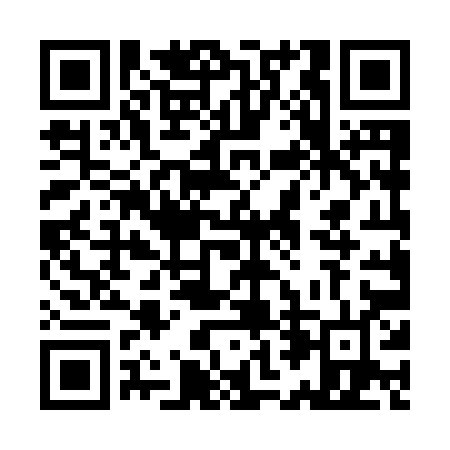 Prayer times for Spaniard's Bay, Newfoundland and Labrador, CanadaMon 1 Jul 2024 - Wed 31 Jul 2024High Latitude Method: Angle Based RulePrayer Calculation Method: Islamic Society of North AmericaAsar Calculation Method: HanafiPrayer times provided by https://www.salahtimes.comDateDayFajrSunriseDhuhrAsrMaghribIsha1Mon3:095:101:076:359:0511:062Tue3:095:111:086:359:0411:063Wed3:095:111:086:359:0411:064Thu3:105:121:086:359:0411:065Fri3:105:131:086:349:0311:066Sat3:115:141:086:349:0311:057Sun3:115:141:086:349:0211:058Mon3:125:151:096:349:0211:059Tue3:125:161:096:349:0111:0510Wed3:135:171:096:339:0011:0511Thu3:135:181:096:339:0011:0412Fri3:155:191:096:338:5911:0313Sat3:165:201:096:328:5811:0114Sun3:185:211:096:328:5811:0015Mon3:205:221:096:328:5710:5816Tue3:225:231:106:318:5610:5617Wed3:245:241:106:318:5510:5518Thu3:255:251:106:308:5410:5319Fri3:275:261:106:308:5310:5120Sat3:295:271:106:298:5210:4921Sun3:315:281:106:298:5110:4722Mon3:335:291:106:288:5010:4623Tue3:355:301:106:278:4910:4424Wed3:375:321:106:278:4810:4225Thu3:395:331:106:268:4610:4026Fri3:415:341:106:258:4510:3827Sat3:435:351:106:258:4410:3628Sun3:455:371:106:248:4310:3429Mon3:475:381:106:238:4110:3130Tue3:495:391:106:228:4010:2931Wed3:515:401:106:218:3910:27